Publicado en Huelva el 13/08/2019 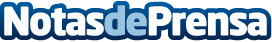 Las gorras bordadas revolucionan el mercado según NeverlandEs inevitable ver por la calle este tipo de gorras con estampado. Neverland cuenta cómo estas gorras han revolucionado el mercadoDatos de contacto:Jose662 05 13 43Nota de prensa publicada en: https://www.notasdeprensa.es/las-gorras-bordadas-revolucionan-el-mercado Categorias: Moda Sociedad Consumo http://www.notasdeprensa.es